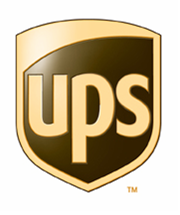 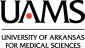 Please check one.UPS Account Request FormPlease E-mail or Fax your completed Form to Ann WilliamsEmail - AWilliams@uams.edu Fax Number - (501) 686-5077  New Account Set-up - Please leave the UPS Shipper Number line blank in the form below.  Existing Account for ConversionFor any questions about this form, please contact Ann Williams at 501-686-6132Please select the supplies that your office will need from UPS. These supplies are free to your department. For more information on these supplies, please visit the UPS website at www.ups.com.Are you currently using a drop box on campus, or is your current carrier picking up your shipments from your location? Drop Box	 Scheduling On Call Pick-up w/ carrier	 Daily Pick-up (Driver stops by Daily)How often will you have shipments going out of your department?     Once a dayA few a weekOccasionallyDo you have any special requests or needs that UPS needs to know about? If yes, we will contact you to discuss your needs. (International, Biomaterials,Hazardous Materials) Yes NoUPS Shipper Number:Department Name:Main Contact:Room NumberPick-up Address:Slot Number:City:  State:  Zip:Phone Number:E-mail Address:Billing Address: Slot Number:City:  State:  Zip:Fund/Center Numbers OR WBS Element:Number of UPS UsersNeeding User  Ids’:QTYItemQTYQTYItemItemLetter Express Envelope UPS Express Reusable EnvelopeLegal Express Envelope UPS Legal Express Reusable EnvelopeExpress Pak  (16” x 12.75”) UPS Pad PakLarge Express Box  (18” x 13”x 3”) Lab Pack - Diagnostics and BloodMedium Express Box  (15” x 11”x 3”) Saturday Delivery Highlight StickersSmall Express Box  (13” x 11” x 2”) Peel-and-Stick Label  (8.5” x 11”; 2 per sheet)Express Tube  (38” x 6” x 6”) International Waybill PouchInternet Address Pouch UPS Service Guide